UP CSSP OGP Form 31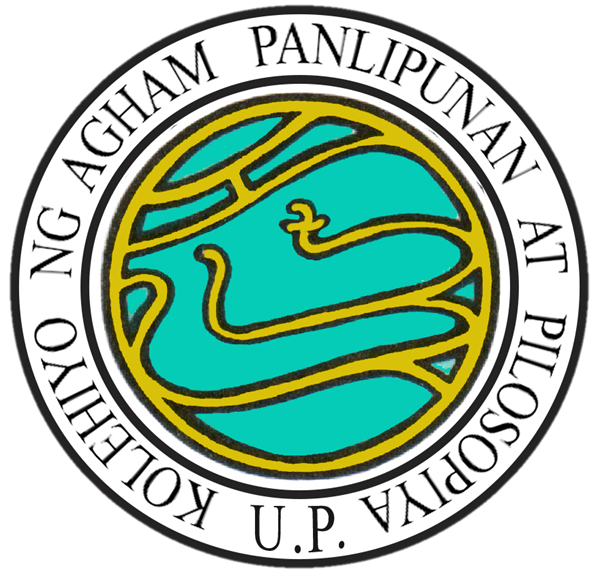 OFFICE OF THE GRADUATE PROGRAM       College of Social Sciences and Philosophy	      University of the Philippines DilimanTo:  	The Dean        	College of Social Sciences and Philosophy              (     )  I hereby accept the above offer of admission;              (     )  I accept the offer of admission, but hereby request deferment of my initial enrolment               (     )  I do not accept the offer of admission and hereby withdraw my name from the list of                          enrollees to the program.               _______________________________          	           (Signature above Printed Name)                  ______________________________________                            	           (Date signed). . . . . . . . . . . . . . . . . . . . . . . . . . . . . . . . . . . . . . . . . . . . . . . . . . . . . . . . . . . . . . . . . . . . . . . . . . . . . . . . . . . . . . . . . . . . . . . . . . . .(    )  Noted 	(    )  Recommending approval of request for deferment . . . . . . . . . . . . . . . . . . . . . . . . . . . . . . . . . . . . . . . . . . . . . . . . . . . . . . . . . . . . . . . . . . . . . . . . . . . . . . . . . . . . . . . . . . . . . . . . . . . .Action Taken:	(    )  Noted	(    )  Deferment approved(Date)Re:  Offer of Acceptance to the M.A./Ph.D.of theCollege of Social Sciences and Philosophy, datedCollege of Social Sciences and Philosophy, dated..    in the program to thesemester AY for the following reason(s):MA. LIZA RUTH A. OCAMPO, Ph.D.Coordinator, CSSP Graduate ProgramDateMARIA BERNADETTE L. ABRERA, Ph.D.Dean, CSSPDate